внеочередное заседание                             28-го созываРЕШЕНИЕот 10 февраля 2022 года                                         №148          О внесении изменений в решение Совета сельского поселения Челкаковский сельсовет муниципального района Бураевский район Республики Башкортостан от 12 июля 2013 года № 151 «О Положении об определении порядка принятия решений об условиях приватизации муниципального имущества сельского поселения Челкаковский сельсовет муниципального района Бураевский район Республики Башкортостан»В соответствии с Федеральным законом от 21.12.2001 N 178-ФЗ "О приватизации государственного и муниципального имущества" (с изм. и доп., вступ. в силу с 01.01.2022), Совет сельского поселения Челкаковский сельсовет муниципального района Бураевский район Республики Башкортостан РЕШИЛ:1. Внести в решение Совета сельского поселения Челкаковский сельсовет муниципального района Бураевский район Республики Башкортостан от 12 июля 2013 года № 151 «О Положении об определении порядка принятия решений об условиях приватизации муниципального имущества сельского поселения Челкаковский сельсовет муниципального района Бураевский район Республики Башкортостан» (далее-Положение) следующие изменения: 1.1. Пункт 2.4 Положения изложить в новой редакции:«2.4. К способам приватизации муниципального имущества относится:- преобразование унитарного предприятия в акционерное общество;- преобразование унитарного предприятия в общество с ограниченной ответственностью;- продажа муниципального имущества на аукционе;- продажа акций акционерных обществ на специализированном аукционе;- продажа муниципального имущества на конкурсе;- продажа за пределами территории Российской Федерации находящихся в государственной собственности акций акционерных обществ;- продажа муниципального имущества посредством публичного предложения;- продажа муниципального имущества без объявления цены;- внесение муниципального имущества в качестве вклада в уставные капиталы акционерных обществ;- продажа акций акционерных обществ по результатам доверительного управления.».1.2. Пункт 4.3 Положения изложить в новой редакции:«4.3. Отчет о результатах приватизации муниципального имущества за прошедший год содержит перечень приватизированных в прошедшем году муниципальных унитарных предприятий, акций акционерных обществ, долей в уставных капиталах обществ с ограниченной ответственностью и иного муниципального имущества с указанием способа, срока и цены сделки приватизации, а также информацию в соответствии с формами отчетов об итогах исполнения прогнозных планов (программ) приватизации государственного и муниципального имущества, утверждаемыми Правительством Российской Федерации.».1.3. Часть 2 пункта 5.1 Положения изложить в новой редакции:«В случае приватизации имущественного комплекса унитарного   предприятия решением комиссии об условиях приватизации также   определяются:состав подлежащего приватизации имущественного комплекса унитарного предприятия, определенный в соответствии со статьей 11 Федерального закона от 21.12.2001 N 178-ФЗ "О приватизации государственного и муниципального имущества";перечень объектов (в том числе исключительных прав), не подлежащих приватизации в составе имущественного комплекса унитарного предприятия;размер уставного капитала акционерного общества или общества с ограниченной ответственностью, создаваемых посредством преобразования унитарного предприятия;количество, категории и номинальная стоимость акций акционерного общества или номинальная стоимость доли участника общества с ограниченной ответственностью - Российской Федерации, субъекта Российской Федерации или муниципального образования.».1.4. В пункте 6.1 Положения слова «Решение о предоставлении рассрочки   может быть принято в случае приватизации муниципального имущества в соответствии со статьей 24 Федерального закона от 21 декабря 2001 года № 178-ФЗ "О приватизации государственного и муниципального имущества" с начислением процентов исходя из ставки, равной одной трети ставки рефинансирования Центрального Банка Российской Федерации, действующей на дату публикации объявления о продаже.» заменить на «На сумму денежных средств, по уплате которой предоставляется рассрочка, производится начисление процентов исходя из ставки, равной одной трети ставки рефинансирования Центрального банка Российской Федерации, действующей на дату размещения на официальном сайте в сети "Интернет" объявления о продаже.».2. Опубликовать настоящее решение на информационном стенде и официальном сайте администрации сельского поселения Челкаковский сельсовет. 3. Настоящее решение вступает в силу со дня официального опубликования.Глава сельского поселения                                                 Р.Р.Нигаматьянов  Башҡортостан РеспубликаhыБорай районы  муниципаль районынын Салкак  ауыл  советыауыл  биләмәhе   Советы452973,  Салкак ауылы, Пинегин  урамы, 8Тел. 8 (347 56) 2-54-59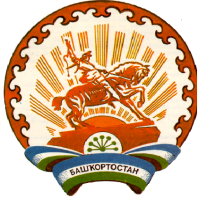 Республика БашкортостанСовет сельского поселения  Челкаковский сельсовет муниципального районаБураевский район452973, с.Челкаково, ул.Пинегина , 8Тел. 8 (347 56) 2-54-59